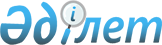 О внесении изменений в решение Уральского городского маслихата от 28 декабря 2021 года №11-2 "О городском бюджете на 2022-2024 годы"Решение Уральского городского маслихата Западно-Казахстанской области от 18 ноября 2022 года № 21-2
      Уральский городской маслихат РЕШИЛ:
      1. Внести в решение Уральского городского маслихата от 28 декабря 2021 года №11-2 "О городском бюджете на 2022-2024 годы" (зарегистрированное в Реестре государственной регистрации нормативных правовых актов под №26196) следующие изменения:
      пункт 1 изложить в следующей редакции: 
      "1. Утвердить городской бюджет на 2022-2024 годы согласно приложениям 1, 2 и 3 соответственно, в том числе на 2022 год в следующих объемах:
      1) доходы – 35 586 049 тысяч тенге:
      налоговые поступления – 14 629 893 тысячи тенге;
      неналоговые поступления – 308 647 тысяч тенге;
      поступления от продажи основного капитала – 6 695 335 тысяч тенге;
      поступления трансфертов – 13 952 174 тысячи тенге;
      2) затраты – 35 902 579 тысяч тенге;
      3) чистое бюджетное кредитование – -303 955 тысяч тенге:
      бюджетные кредиты – 0 тенге; 
      погашение бюджетных кредитов – 303 955 тысяч тенге;
      4) сальдо по операциям с финансовыми активами – 0 тенге:
      приобретение финансовых активов – 0 тенге;
      поступления от продажи финансовых активов государства – 0 тенге;
      5) дефицит (профицит) бюджета – -12 575 тысяч тенге;
      6) финансирование дефицита (использование профицита) бюджета – 12 575 тысяч тенге:
      поступления займов – 5 290 157 тысяч тенге;
      погашение займов – 6 501 540 тысяч тенге;
      используемые остатки бюджетных средств – 1 223 958 тысяч тенге.";
      пункт 6 изложить в следующей редакции:
      "6. Учесть, что в городском бюджете на 2022 год предусмотрены целевые трансферты из вышестоящего бюджета:
      республиканского бюджета в общей сумме 5 215 688 тысяч тенге:
      на повышение заработной платы отдельных категорий гражданских служащих, работников организаций, содержащихся за счет средств государственного бюджета, работников казенных предприятий – 139 373 тысячи тенге;
      на передачу функций охраны объектов в конкурентную среду – 8 224 тысячи тенге;
      на выплату государственной адресной социальной помощи – 346 000 тысяч тенге;
      на гарантированный социальный пакет – 160 306 тысяч тенге;
      на размещение государственного социального заказа в неправительственных организациях – 96 293 тысячи тенге;
      на обеспечение нуждающихся лиц с инвалидностью протезно-ортопедическими, сурдотехническими и тифлотехническими средствами, специальными средствами передвижения, обязательными гигиеническими средствами, а также предоставление услуг санаторно-курортного лечения, специалиста жестового языка, индивидуальных помощников в соответствии с индивидуальной программой реабилитации лиц с инвалидностью – 252 313 тысяч тенге;
      на оказание услуг специалиста жестового языка – 35 763 тысячи тенге;
      на санаторно-курортное лечение – 55 894 тысячи тенге;
      на частичное субсидирование заработной платы и молодежную практику – 59 213 тысяч тенге;
      на предоставление государственных грантов на реализацию новых бизнес-идей – 88 825 тысяч тенге;
      на общественные работы – 15 935 тысяч тенге;
      на повышение заработной платы работников государственных организаций: медико-социальных учреждений стационарного и полустационарного типов, организаций надомного обслуживания, временного пребывания, центров занятости населения – 188 054 тысячи тенге;
      на установление доплат к должностному окладу за особые условия труда в организациях культуры и архивных учреждениях управленческому и основному персоналу государственных организаций культуры и архивных учреждений – 122 167 тысяч тенге;
      на развитие системы водоснабжения и водоотведения – 1 911 669 тысяч тенге;
      на развитие транспортной инфраструктуры – 1 734 147 тысяч тенге;
      на повышение эффективности деятельности депутатов маслихатов – 1 512 тысяч тенге;
      областного бюджета в общей сумме 5 005 564 тысячи тенге:
      на новую систему оплаты труда государственных служащих основанной на факторно-бальной шкале – 380 734 тысячи тенге;
      на предоставление государственных грантов на реализацию новых бизнес-идей – 13 478 тысяч тенге;
      на краткосрочное профессиональное обучение по востребованным на рынке труда квалификациям и навыкам – 6 571 тысяча тенге;
      на специальные средства передвижения (кресло-коляски) – 35 969 тысяч тенге;
      на санаторно-курортное лечение – 71 860 тысяч тенге;
      на сурдотехнические средства – 1 000 тысяч тенге;
      на тифлотехнические средства – 18 000 тысяч тенге;
      на проект "Первое рабочее место" – 2 393 тысячи тенге;
      на предоставление жилищных сертификатов – 102 138 тысяч тенге;
      на проектирование и (или) строительство, реконструкцию жилья коммунального жилищного фонда – 56 964 тысячи тенге;
      на проектирование, развитие и (или) обустройство инженерно-коммуникационной инфраструктуры – 180 526 тысяч тенге;
      на развитие системы водоснабжения и водоотведения – 313 350 тысяч тенге;
      на благоустройство и озеленение населенных пунктов – 100 000 тысяч тенге;
      на проект "Контракт поколений" – 230 тысяч тенге;
      на субсидирование пассажирских перевозок по социально значимым маршрутам – 2 685 350 тысяч тенге;
      на капитальный и средний ремонт автомобильных дорог районного значения и улиц населенных пунктов – 563 129 тысяч тенге;
      на обеспечение физических лиц, являющихся получателями государственной адресной социальной помощи, телевизионными абонентскими приставками – 4 592 тысячи тенге;
      на развитие коммунального хозяйства – 70 100 тысяч тенге;
      на обеспечение безопасности дорожного движения в населенных пунктах– 200 378 тысяч тенге;
      на обеспечение функционирования автомобильных дорог– 198 802 тысячи тенге;
      Национального Фонда Республики Казахстан в общей сумме 3 034 702 тысячи тенге:
      на проектирование, развитие и (или) обустройство инженерно-коммуникационной инфраструктуры – 2 239 203 тысячи тенге;
      на развитие системы водоснабжения и водоотведения – 795 499 тысяч тенге;
      Гарантированные трансферты Национального Фонда Республики Казахстан в общей сумме 696 209 тысяч тенге:
      на предоставление государственных грантов на реализацию новых бизнес-идей – 54 424 тысячи тенге;
      на молодежную практику – 133 317 тысяч тенге;
      на общественные работы – 66 016 тысяч тенге;
      на серебрянный возраст – 1 500 тысяч тенге;
      на проект "Первое рабочее место" – 19 284 тысячи тенге;
      на развитие системы водоснабжения и водоотведения – 138 095 тысяч тенге;
      на повышение заработной платы отдельных категорий гражданских служащих, работников организаций, содержащихся за счет средств государственного бюджета, работников казенных предприятий – 139 368 тысяч тенге;
      на повышение заработной платы работников государственных организаций: медико-социальных учреждений стационарного и полустационарного типов, организаций надомного обслуживания, временного пребывания, центров занятости населения – 144 205 тысяч тенге;
      бюджетные кредиты в общей сумме 5 290 157 тысяч тенге:
      на проектирование и (или) строительство, реконструкцию жилья коммунального жилищного фонда – 4 858 170 тысяч тенге;
      на проектирование, развитие и (или) обустройство инженерно-коммуникационной инфраструктуры – 331 987 тысяч тенге;
      на развитие благоустройства городов и населенных пунктов – 100 000 тысяч тенге.";
      пункт 9 изложить в следующей редакции:
      "9. Утвердить резерв местного исполнительного органа города на 2022 год в размере 140 537 тысяч тенге.";
      приложение 1 к указанному решению изложить в новой редакции согласно приложению к настоящему решению.
      2. Настоящее решение вводится в действие с 1 января 2022 года. Городской бюджет на 2022 год
					© 2012. РГП на ПХВ «Институт законодательства и правовой информации Республики Казахстан» Министерства юстиции Республики Казахстан
				
      Секретарь Уральского городского маслихата

Е.Калиев 
Приложение 
к решению Уральского 
городского маслихата 
от 18 ноября 2022 года № 21-2Приложение 1 
к решению Уральского 
городского маслихата 
от 28 декабря 2021 года № 11 -2
Категория
Категория
Категория
Категория
Категория
Категория
Сумма, тысяч тенге
Класс
Класс
Класс
Класс
Класс
Сумма, тысяч тенге
Подкласс
Подкласс
Подкласс
Подкласс
Сумма, тысяч тенге
Специфика
Специфика
Специфика
Сумма, тысяч тенге
Наименование
Сумма, тысяч тенге
1) Доходы
 35 586 049
1
Налоговые поступления
14 629 893
01
Подоходный налог
6 652 787
1
Корпоративный подоходный налог
1 331 815
2
Индивидуальный подоходный налог
5 320 972
03
Социальный налог
2 877 209
1
Социальный налог
2 877 209
04
Hалоги на собственность
3 565 268
1
Hалоги на имущество
2 253 132
3
Земельный налог
90 735
4
Hалог на транспортные средства
1 221 401
05
Внутренние налоги на товары, работы и услуги
1 163 726
2
Акцизы
489 695
3
Поступления за использование природных и других ресурсов
78 765
4
Сборы за ведение предпринимательской и профессиональной деятельности
595 266
5
Налог на игорный бизнес
0
07
Прочие налоги
0
1
Прочие налоги
0
08
Обязательные платежи, взимаемые за совершение юридически значимых действий и (или) выдачу документов уполномоченными на то государственными органами или должностными лицами
370 903
1
Государственная пошлина
370 903
2
Неналоговые поступления
308 647
01
Доходы от государственной собственности
203 129
1
Поступления части чистого дохода государственных предприятий
0
5
Доходы от аренды имущества, находящегося в государственной собственности
150 758
7
Вознаграждение по кредитам, выданным из государственного бюджета
8 853
9
Прочие доходы от государственной собственности
43 518
03
Поступления денег от проведения государственных закупок, организуемых государственными учреждениями, финансируемыми из государственного бюджета
700
1
Поступления денег от проведения государственных закупок, организуемых государственными учреждениями, финансируемыми из государственного бюджета
700
04
Штрафы, пени, санкции, взыскания, налагаемые государственными учреждениями, финансируемыми из государственного бюджета, а также содержащимися и финансируемыми из бюджета (сметы расходов) Национального Банка Республики Казахстан
14 143
1
Штрафы, пени, санкции, взыскания, налагаемые государственными учреждениями, финансируемыми из государственного бюджета, а также содержащимися и финансируемыми из бюджета (сметы расходов) Национального Банка Республики Казахстан, за исключением поступлений от организаций нефтяного сектора и Фонда компенсации потерпевшим
14 143
05
Гранты
363
1
Техническая помощь
0
2
Финансовая помощь
363
06
Прочие неналоговые поступления
90 312
1
Прочие неналоговые поступления
90 312
3
Поступления от продажи основного капитала
6 695 335
01
Продажа государственного имущества, закрепленного за государственными учреждениями
5 832 514
1
Продажа государственного имущества, закрепленного за государственными учреждениями
5 832 514
03
Продажа земли и нематериальных активов
862 821
1
Продажа земли
699 281
2
Продажа нематериальных активов
163 540
4
Поступления трансфертов 
13 952 174
01
Трансферты из нижестоящих органов государственного управления
11
3
Трансферты из бюджетов городов районного значения, сел, поселков, сельских округов
11
02
Трансферты из вышестоящих органов государственного управления
13 952 163
2
Трансферты из областного бюджета
13 952 163
Функциональная группа
Функциональная группа
Функциональная группа
Функциональная группа
Функциональная группа
Функциональная группа
Сумма, тысяч тенге
Функциональная подгруппа
Функциональная подгруппа
Функциональная подгруппа
Функциональная подгруппа
Функциональная подгруппа
Сумма, тысяч тенге
Администратор бюджетных программ
Администратор бюджетных программ
Администратор бюджетных программ
Администратор бюджетных программ
Сумма, тысяч тенге
Программа
Программа
Программа
Сумма, тысяч тенге
Подпрограмма
Подпрограмма
Сумма, тысяч тенге
Наименование
Сумма, тысяч тенге
2) Затраты
 35 902 579
01
Государственные услуги общего характера
1 796 970
1
Представительные, исполнительные и другие органы, выполняющие общие функции государственного управления
352 933
112
Аппарат маслихата района (города областного значения)
45 095
001
Услуги по обеспечению деятельности маслихата района (города областного значения)
43 583
003
Капитальные расходы государственного органа
0
005
Повышение эффективности деятельности депутатов маслихатов
1 512
122
Аппарат акима района (города областного значения)
307 838
001
Услуги по обеспечению деятельности акима района (города областного значения)
301 893
003
Капитальные расходы государственного органа
5 945
2
Финансовая деятельность
323 135
452
Отдел финансов района (города областного значения)
282 318
001
Услуги по реализации государственной политики в области исполнения бюджета и управления коммунальной собственностью района (города областного значения)
90 434
003
Проведение оценки имущества в целях налогообложения
15 733
010
Приватизация, управление коммунальным имуществом, постприватизационная деятельность и регулирование споров, связанных с этим
63 724
018
Капитальные расходы государственного органа
16 519
113
Целевые текущие трансферты нижестоящим бюджетам
95 908
805
Отдел государственных закупок района (города областного значения)
40 817
001
Услуги по реализации государственной политики в области государственных закупок на местном уровне
40 817
003
Капитальные расходы государственного органа
0
5
Планирование и статистическая деятельность
81 200
453
Отдел экономики и бюджетного планирования района (города областного значения)
81 200
001
Услуги по реализации государственной политики в области формирования и развития экономической политики, системы государственного планирования
79 709
004
Капитальные расходы государственного органа
0
061
Экспертиза и оценка документации по вопросам бюджетных инвестиций и государственно-частного партнерства, в том числе концессии
1 491
9
Прочие государственные услуги общего характера
1 039 702
454
Отдел предпринимательства и сельского хозяйства района (города областного значения)
39 203
001
Услуги по реализации государственной политики на местном уровне в области развития предпринимательства и сельского хозяйства
39 203
007
Капитальные расходы государственного органа
0
458
Отдел жилищно-коммунального хозяйства, пассажирского транспорта и автомобильных дорог района (города областного значения)
1 000 499
001
Услуги по реализации государственной политики на местном уровне в области жилищно-коммунального хозяйства, пассажирского транспорта и автомобильных дорог
218 483
013
Капитальные расходы государственного органа
21 452
067
Капитальные расходы подведомственных государственных учреждений и организаций
21 112
113
Целевые текущие трансферты нижестоящим бюджетам
739 452
02
Оборона
67 524
1
Военные нужды
62 893
122
Аппарат акима района (города областного значения)
62 893
005
Мероприятия в рамках исполнения всеобщей воинской обязанности
62 893
2
Организация работы по чрезвычайным ситуациям
4 631
122
Аппарат акима района (города областного значения)
4 631
006
Предупреждение и ликвидация чрезвычайных ситуаций масштаба района (города областного значения)
4 631
007
Мероприятия по профилактике и тушению степных пожаров районного (городского) масштаба, а также пожаров в населенных пунктах, в которых не созданы органы государственной противопожарной службы
0
03
Общественный порядок, безопасность, правовая, судебная, уголовно-исполнительная деятельность
488 454
9
Прочие услуги в области общественного порядка и безопасности
488 454
458
Отдел жилищно-коммунального хозяйства, пассажирского транспорта и автомобильных дорог района (города областного значения)
437 135
021
Обеспечение безопасности дорожного движения в населенных пунктах
437 135
499
Отдел регистрации актов гражданского состояния района (города областного значения)
51 319
001
Услуги по реализации государственной политики на местном уровне в области регистрации актов гражданского состояния
50 831
003
Капитальные расходы государственного органа
488
06
Социальная помощь и социальное обеспечение
4 638 253
1
Социальное обеспечение
621 898
451
Отдел занятости и социальных программ района (города областного значения)
621 898
005
Государственная адресная социальная помощь
617 306
057
Обеспечение физических лиц, являющихся получателями государственной адресной социальной помощи, телевизионными абонентскими приставками
4 592
2
Социальная помощь
3 418 004
451
Отдел занятости и социальных программ района (города областного значения)
3 418 004
002
Программа занятости 
613 430
006
Оказание жилищной помощи
25 200
007
Социальная помощь отдельным категориям нуждающихся граждан по решениям местных представительных органов
658 746
010
Материальное обеспечение детей-инвалидов, воспитывающихся и обучающихся на дому
33 403
013
Социальная адаптация лиц, не имеющих определенного местожительства
171 820
015
Территориальные центры социального обслуживания пенсионеров и инвалидов
475 776
017
Обеспечение нуждающихся инвалидов протезно-ортопедическими, сурдотехническими и тифлотехническими средствами, специальными средствами передвижения, обязательными гигиеническими средствами, а также предоставление услуг санаторно-курортного лечения, специалиста жестового языка, индивидуальных помощников в соответствии с индивидуальной программой реабилитации инвалида
1 273 190
023
Обеспечение деятельности центров занятости населения
166 439
9
Прочие услуги в области социальной помощи и социального обеспечения
598 351
451
Отдел занятости и социальных программ района (города областного значения)
496 213
001
Услуги по реализации государственной политики на местном уровне в области обеспечения занятости и реализации социальных программ для населения
150 709
011
Оплата услуг по зачислению, выплате и доставке пособий и других социальных выплат
1 748
021
Капитальные расходы государственного органа
3 040
028
Услуги лицам из групп риска, попавшим в сложную ситуацию вследствие насилия или угрозы насилия
85 877
050
Обеспечение прав и улучшение качества жизни инвалидов в Республике Казахстан 
146 804
054
Размещение государственного социального заказа в неправительственных организациях
107 147
067
Капитальные расходы подведомственных государственных учреждений и организаций
888
458
Отдел жилищно-коммунального хозяйства, пассажирского транспорта и автомобильных дорог района (города областного значения)
102 138
094
Предоставление жилищных сертификатов как социальная помощь 
102 138
07
Жилищно-коммунальное хозяйство
17 456 191
1
Жилищное хозяйство
8 306 581
458
Отдел жилищно-коммунального хозяйства, пассажирского транспорта и автомобильных дорог района (города областного значения)
232 734
002
Изъятие, в том числе путем выкупа земельных участков для государственных надобностей и связанное с этим отчуждение недвижимого имущества
0
003
Организация сохранения государственного жилищного фонда
161 802
031
Изготовление технических паспортов на объекты кондоминиумов
20 932
070
Возмещение платежей населения по оплате коммунальных услуг в режиме чрезвычайного положения в Республике Казахстан
0
083
Кредитование АО "Жилищный строительный сберегательный банк Казахстана" для предоставления жилищных займов
50 000
467
Отдел строительства района (города областного значения)
8 073 847
003
Проектирование и (или) строительство, реконструкция жилья коммунального жилищного фонда
4 915 134
004
Проектирование, развитие и (или) обустройство инженерно-коммуникационной инфраструктуры
3 158 713
2
Коммунальное хозяйство
4 353 063
458
Отдел жилищно-коммунального хозяйства, пассажирского транспорта и автомобильных дорог района (города областного значения)
4 278 685
012
Функционирование системы водоснабжения и водоотведения
662 227
028
Развитие коммунального хозяйства
3 899
029
Развитие системы водоснабжения и водоотведения
3 248 799
048
Развитие благоустройства городов и населенных пунктов
363 760
467
Отдел строительства района (города областного значения) 
74 378
005
Развитие коммунального хозяйства
74 378
006
Развитие системы водоснабжения и водоотведения
0
3
Благоустройство населенных пунктов
4 796 547
458
Отдел жилищно-коммунального хозяйства, пассажирского транспорта и автомобильных дорог района (города областного значения)
4 796 547
015
Освещение улиц в населенных пунктах
709 504
016
Обеспечение санитарии населенных пунктов
2 609 808
017
Содержание мест захоронений и захоронение безродных
2 378
018
Благоустройство и озеленение населенных пунктов
1 474 857
08
Культура, спорт, туризм и информационное пространство
1 778 069
1
Деятельность в области культуры
887 386
455
Отдел культуры и развития языков района (города областного значения)
887 386
003
Поддержка культурно-досуговой работы
887 386
2
Спорт
416 495
465
Отдел физической культуры и спорта района (города областного значения)
416 495
001
Услуги по реализации государственной политики на местном уровне в сфере физической культуры и спорта
18 668
004
Капитальные расходы государственного органа
0
005
Развитие массового спорта и национальных видов спорта 
304 253
006
Проведение спортивных соревнований на районном (города областного значения ) уровне
65 494
007
Подготовка и участие членов сборных команд района (города областного значения) по различным видам спорта на областных спортивных соревнованиях
28 080
467
Отдел строительства района (города областного значения) 
0
008
Развитие объектов спорта 
0
3
Информационное пространство
288 713
455
Отдел культуры и развития языков района (города областного значения)
222 999
006
Функционирование районных (городских) библиотек
219 850
007
Развитие государственного языка и других языков народа Казахстана
3 149
456
Отдел внутренней политики района (города областного значения)
65 714
002
Услуги по проведению государственной информационной политики
65 714
9
Прочие услуги по организации культуры, спорта, туризма и информационного пространства
185 475
455
Отдел культуры и развития языков района (города областного значения)
53 412
001
Услуги по реализации государственной политики на местном уровне в области развития языков и культуры
25 910
032
Капитальные расходы подведомственных государственных учреждений и организаций
27 502
456
Отдел внутренней политики района (города областного значения)
132 063
001
Услуги по реализации государственной политики на местном уровне в области информации, укрепления государственности и формирования социального оптимизма граждан
84 352
003
Реализация мероприятий в сфере молодежной политики
47 711
006
Капитальные расходы государственного органа
0
032
Капитальные расходы подведомственных государственных учреждений и организаций
0
10
Сельское, водное, лесное, рыбное хозяйство, особо охраняемые природные территории, охрана окружающей среды и животного мира, земельные отношения
44 222
6
Земельные отношения
44 222
463
Отдел земельных отношений района (города областного значения)
44 222
001
Услуги по реализации государственной политики в области регулирования земельных отношений на территории района (города областного значения)
44 222
007
Капитальные расходы государственного органа
0
11
Промышленность, архитектурная, градостроительная и строительная деятельность
167 032
2
Архитектурная, градостроительная и строительная деятельность
167 032
467
Отдел строительства района (города областного значения) 
62 300
001
Услуги по реализации государственной политики на местном уровне в области строительства
62 300
017
Капитальные расходы государственного органа
0
468
Отдел архитектуры и градостроительства района (города областного значения) 
104 732
001
Услуги по реализации государственной политики в области архитектуры и градостроительства на местном уровне
92 432
003
Разработка схем градостроительного развития территории района и генеральных планов населенных пунктов
12 300
004
Капитальные расходы государственного органа
0
12
Транспорт и коммуникации
7 139 605
1
Автомобильный транспорт
3 238 255
458
Отдел жилищно-коммунального хозяйства, пассажирского транспорта и автомобильных дорог района (города областного значения)
3 238 255
022
Развитие транспортной инфраструктуры
1 799 750
023
Обеспечение функционирования автомобильных дорог
548 802
045
Капитальный и средний ремонт автомобильных дорог районного значения и улиц населенных пунктов
889 703
9
Прочие услуги в сфере транспорта и коммуникаций
3 901 350
458
Отдел жилищно-коммунального хозяйства, пассажирского транспорта и автомобильных дорог района (города областного значения)
3 901 350
024
Организация внутрипоселковых (внутригородских), пригородных и внутрирайонных общественных пассажирских перевозок
1 350
037
Субсидирование пассажирских перевозок по социально значимым городским (сельским), пригородным и внутрирайонным сообщениям
3 900 000
13
Прочие
143 818
3
Поддержка предпринимательской деятельности и защита конкуренции
3 281
454
Отдел предпринимательства и сельского хозяйства района (города областного значения)
3 281
006
Поддержка предпринимательской деятельности
3 281
9
Прочие
140 537
452
Отдел финансов района (города областного значения)
140 537
012
Резерв местного исполнительного органа района (города областного значения) 
140 537
453
Отдел экономики и бюджетного планирования района (города областного значения)
0
003
Разработка или корректировка, а также проведение необходимых экспертиз технико-экономических обоснований местных бюджетных инвестиционных проектов и конкурсных документаций проектов государственно-частного партнерства, концессионных проектов, консультативное сопровождение проектов государственно-частного партнерства и концессионных проектов
0
14
Обслуживание долга
814 266
1
Обслуживание долга
814 266
452
Отдел финансов района (города областного значения)
814 266
013
Обслуживание долга местных исполнительных органов по выплате вознаграждений и иных платежей по займам из областного бюджета
814 266
15
Трансферты
1 368 175
1
Трансферты
1 368 175
452
Отдел финансов района (города областного значения)
1 368 175
006
Возврат неиспользованных (недоиспользованных) целевых трансфертов
141 520
038
Субвенции
810 977
049
Возврат трансфертов общего характера в случаях, предусмотренных бюджетным законодательством 
0
054
Возврат сумм неиспользованных (недоиспользованных) целевых трансфертов, выделенных из республиканского бюджета за счет целевого трансферта из Национального фонда Республики Казахстан
415 678
3) Чистое бюджетное кредитование
-303 955
Бюджетные кредиты
0
06
Социальная помощь и социальное обеспечение
0
9
Прочие услуги в области социальной помощи и социального обеспечения
0
458
Отдел жилищно-коммунального хозяйства, пассажирского транспорта и автомобильных дорог района (города областного значения)
0
088
Кредитование бюджетов города районного значения, села, поселка, сельского округа для финансирования мер в рамках Дорожной карты занятости
0
07
Жилищно-коммунальное хозяйство
0
1
Жилищное хозяйство
0
458
Отдел жилищно-коммунального хозяйства, пассажирского транспорта и автомобильных дорог района (города областного значения)
0
053
Кредитование на реконструкцию и строительство систем тепло-, водоснабжения и водоотведения
0
081
Кредитование на проведение капитального ремонта общего имущества объектов кондоминиумов
0
Категория
Категория
Категория
Категория
Категория
Категория
Сумма, тысяч тенге
Класс
Класс
Класс
Класс
Класс
Сумма, тысяч тенге
Подкласс
Подкласс
Подкласс
Подкласс
Сумма, тысяч тенге
Специфика
Специфика
Специфика
Наименование
5
Погашение бюджетных кредитов
303 955
01
Погашение бюджетных кредитов
303 955
1
Погашение бюджетных кредитов, выданных из государственного бюджета
296 271
2
Возврат сумм бюджетных кредитов
7 684
4) Сальдо по операциям с финансовыми активами 
0
Функциональная группа
Функциональная группа
Функциональная группа
Функциональная группа
Функциональная группа
Функциональная группа
Сумма, тысяч тенге
Функциональная подгруппа
Функциональная подгруппа
Функциональная подгруппа
Функциональная подгруппа
Функциональная подгруппа
Сумма, тысяч тенге
Администратор бюджетных программ
Администратор бюджетных программ
Администратор бюджетных программ
Администратор бюджетных программ
Сумма, тысяч тенге
Программа
Программа
Программа
Сумма, тысяч тенге
Подпрограмма
Подпрограмма
Наименование
Приобретение финансовых активов
0
Категория
Категория
Категория
Категория
Категория
Категория
Сумма, тысяч тенге
Класс
Класс
Класс
Класс
Класс
Сумма, тысяч тенге
Подкласс
Подкласс
Подкласс
Подкласс
Сумма, тысяч тенге
Специфика
Специфика
Специфика
Сумма, тысяч тенге
Наименование
6
Поступления от продажи финансовых активов государства
0
01
Поступления от продажи финансовых активов государства
0
1
Поступления от продажи финансовых активов внутри страны
0
5) Дефицит (профицит) бюджета
- 12 575
6) Финансирование дефицита (использование профицита) бюджета
12 575
7
Поступление займов
5 290 157
01
Внутренние государственные займы
5 290 157
2
Договоры займа
5 290 157
03
Займы, получаемые местным исполнительным органом района (города областного значения)
5 290 157
Функциональная группа
Функциональная группа
Функциональная группа
Функциональная группа
Функциональная группа
Функциональная группа
Сумма, тысяч тенге
Функциональная подгруппа
Функциональная подгруппа
Функциональная подгруппа
Функциональная подгруппа
Функциональная подгруппа
Сумма, тысяч тенге
Администратор бюджетных программ
Администратор бюджетных программ
Администратор бюджетных программ
Администратор бюджетных программ
Сумма, тысяч тенге
Программа
Программа
Программа
Сумма, тысяч тенге
Подпрограмма
Подпрограмма
Сумма, тысяч тенге
Наименование
Сумма, тысяч тенге
16
Погашение займов
6 501 540
1
Погашение займов
6 501 540
452
Отдел финансов района (города областного значения)
6 501 540
008
Погашение долга местного исполнительного органа перед вышестоящим бюджетом
6 501 540
021
Возврат неиспользованных бюджетных кредитов, выданных из местного бюджета
0
Категория
Категория
Категория
Категория
Категория
Категория
Сумма, тысяч тенге
Класс
Класс
Класс
Класс
Класс
Сумма, тысяч тенге
Подкласс
Подкласс
Подкласс
Подкласс
Сумма, тысяч тенге
Специфика
Специфика
Специфика
Сумма, тысяч тенге
Сумма, тысяч тенге
Наименование
Сумма, тысяч тенге
8
Используемые остатки бюджетных средств
1 223 958
01
Остатки бюджетных средств
1 223 958
1
Свободные остатки бюджетных средств
1 223 958
01
Свободные остатки бюджетных средств
1 223 958